The Parabolic Reflector Microphone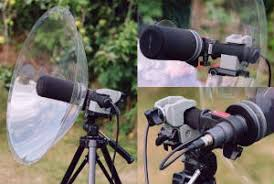 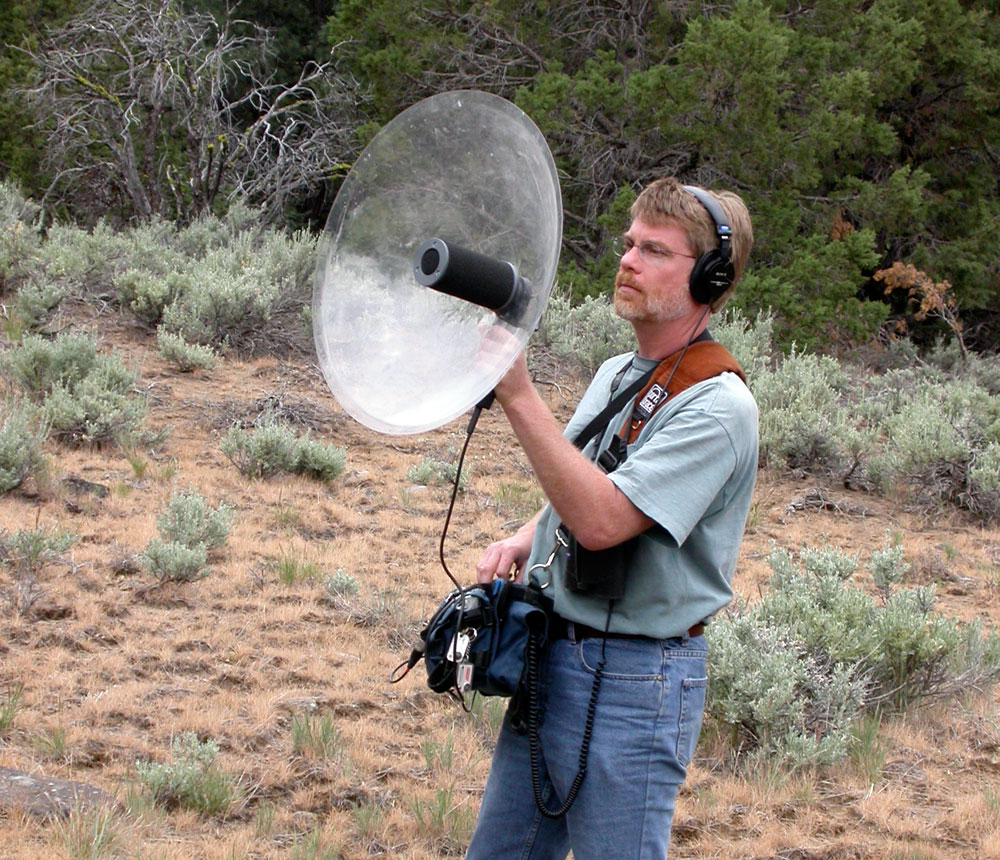 DefinitionsA  parabolic microphone is an instrument that uses a parabolic reflector to collect and focus sound waves on a transducer.A transducer is a device that converts energy from one form to another. (In this case, it turns sound energy into electrical energy.)UsesSporting Events - Audio recording on the sideline or interviewsBird CallsEspionage - used in past wars such as WWII. Law Enforcement - used for scouting an areaOther Commonly Used MicsShotgun Mic - Used commonly for interviews. Directional mic that picks up audio between 1 and 3 feet. 	Lav Mic - Used commonly for interviews. Attached onto subjects’ shirt or area near their mouth to pick up their voice.How it Works and the Math Behind it All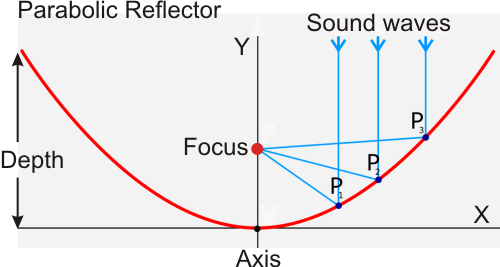 Math DefinitionsA parabola is a set of all points in a plane that are equidistant from a fixed line (directrix) and fixed point (focus) in the plane.Axis of the parabola - the line that goes through the focus and is perpendicular to the directrixVertex of the parabola - the point of intersection of the parabola with the axis.Important IdeasAnything approaching the dish that is parallel to the dish’s center line and perpendicular to the directrix is then reflected and focused to a single point (the focusThe audio signal is reduced by 6dB when the distance is doubled. However, the amplifier that is on the mic is able to gather all the sound it picks up, regardless the distance, and increase the audio and noise levels.Inverse Square Law - a law stating that a specified physical quantity or intensity changes in inverse proportion to the square of the distance from the source. 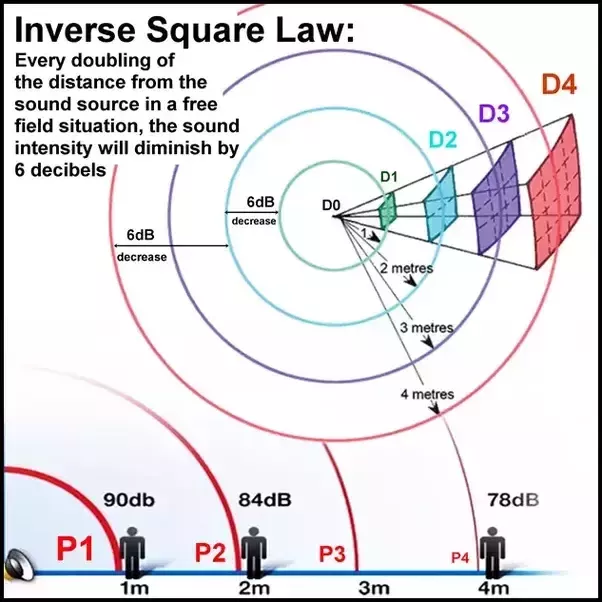 Question:The cross section of a satellite dish is a parabola. Signals from a satellite strike the surface of the dish and are reflected to a single point (the focus), where the receiver is located. If the dish is 16 feet across at its opening and 2 feet deep at its center, at what a position should the receiver be placed? (Find p)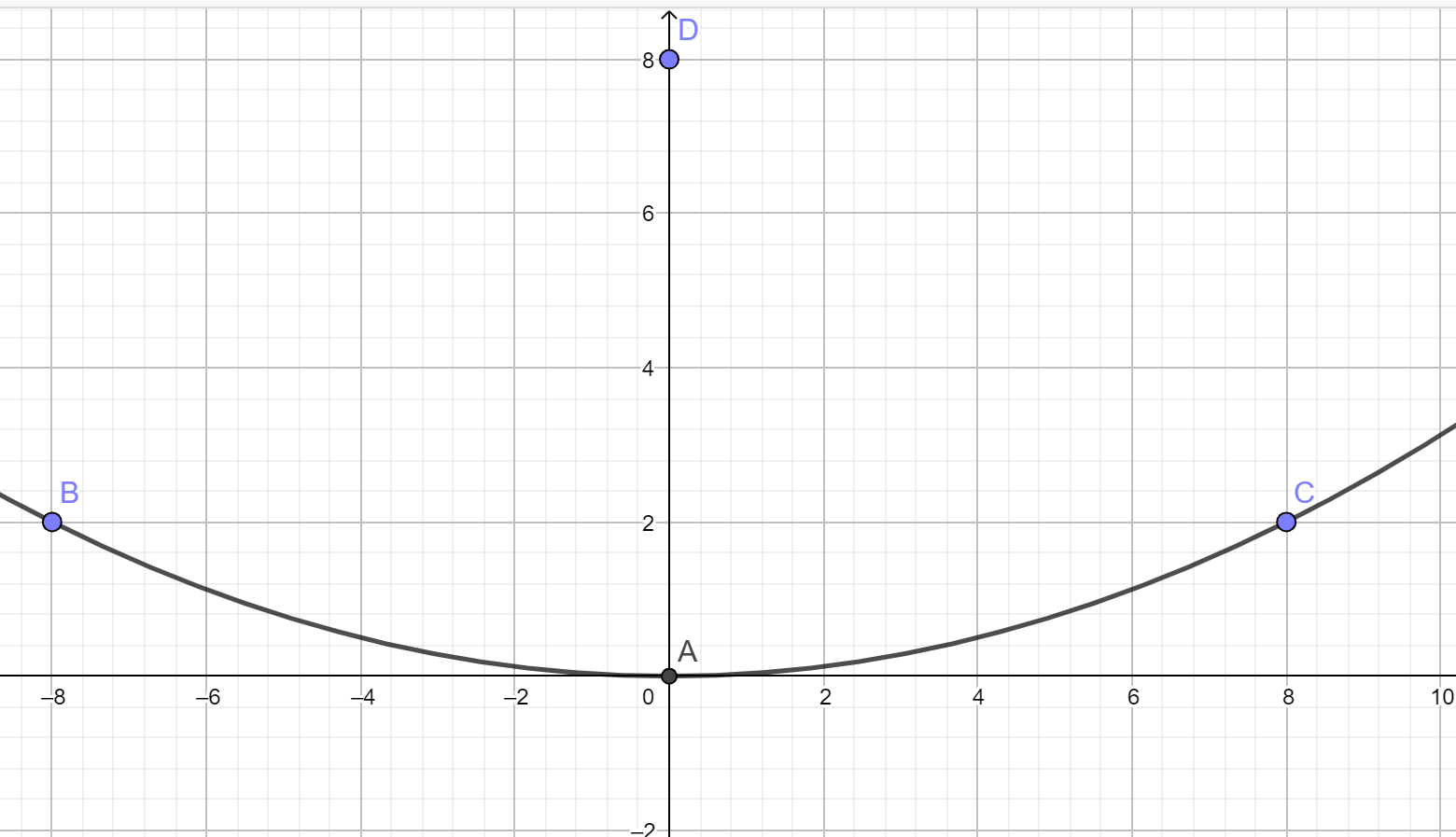 Hint: The equation for finding the focus: x2 = 4py